	1-8	Walk, Walk, Kick Ball Step, Rock Step, Shuffle 1/2 Turn,	1-2	PD devant - PG devant   12:00	3&4	Kick du PD devant - PD à côté du PG - PG devant	5-6	Rock du PD devant - Retour sur le PG	7&8	Shuffle PD, PG, PD, 1/2 tour à droite   06:00	9-16	( Step, Pivot 1/4 Turn ) X2, Cross, Side, Behind, Side, Cross,	1-2	PG devant - Pivot 1/4 de tour à droite   09:00	3-4	PG devant - Pivot 1/4 de tour à droite    12:00	5-6	Croiser le PG devant le PD - PD à droite	7&8	Croiser le PG derrière le PD - PD à droite - Croiser le PG devant le PD	17-24	( Side, Touch With Clap ) X2, Shuffle Fwd, Rock Step,	1-2	PD à droite - Pointe G à côté du PD, taper des mains	3-4	PG à gauche - Pointe D à côté du PG, taper des mains	5&6	Shuffle PD, PG, PD, en avançant	7-8	Rock du PG devant - Retour sur le PD	25-32	Back, Back, Sailor 1/4 Turn, Cross, Point, Cross, Point.	1-2	PG derrière - PD derrière	3	1/4 de tour à gauche et Croiser le PG derrière le PD   09:00	&4	PD à droite - PG à gauche 		On avance sur les comptes 5 et 7	5-6	Croiser le PD devant le PG - Pointe G à gauche	7-8	Croiser le PG devant le PD - Pointe D à droite	Finale	À la fin du mur 8 		PD devant – Pause	Note	Cette danse peut se faire en même temps que:		You Don't Know Me ( ligne débutant ) de Fred ChabbatThe Drifter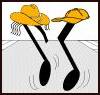 Robbie McGowan Hickie & Tony Vassell, U.K.   ( 2018 )Danse en ligne    Débutant-Intermédiaire    32 comptes    4 mursMusique : You Don't Know Me / Ofenbach & Brodie Barclay 124 BPMIntro de 32 comptesCountrydansemag.comTraduction Robert Martineau, 04-04-18